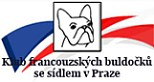 Přihláška na 9. VÍKEND S BULDOČKEMTermín: 6. - 9. 6. 2024Místo: Kemp Zelený háj u MerklínaJméno:Počet osob:                       z toho dětí:Počet psů:Přihlášky zasílejte do 31. 5. 2024 paní Denise Šamánkové na mail: denisa.samankova@seznam.cznebo můžete volat na mob.: 605 781 981.Přihlášením na akce pořádané klubem KFB – Klub francouzských buldočků, z.s. udělujete výslovný souhlas se zpracování osobních údajů a s pořizováním fotografií v průběhu celé akce potřeby klubu pro potřeby klubu související s jeho činností (propagace klubu, prezentace chovatelské akce, podklady pro chov). Tento souhlas je udělen v souladu s Nařízením Evropského parlamentu a Rady (EU) 2016/679 ze dne 27. dubna 2016 o ochraně fyzických osob v souvislosti se zpracováním osobních údajů a o volném pohybu těchto údajů a o zrušení směrnice 95/46/ES (obecné nařízení o ochraně osobních údajů).